РЕСПУБЛИКА БЕЛАРУСЬ                                  ┌─────────────────────────┐             ПАСПОРТ              │                         │       воинского захоронения      │                         │     (захоронения жертв войн)     │      1096│                                  └─────────────────────────┘                                        (учетный номер)1. Место и дата захоронения: Минская область, Минский район, Лошанский сельсовет, д.Бровки, 1944 год                                            (область, район, город,___________________________________________________________________________            сельсовет, населенный пункт, число, месяц, год)2. Вид захоронения: братская могила3. Охранная зона (границы захоронения): 10 х 10 м. 4. Краткое описание захоронения и его состояние: обелиск гранитный высотой 1,8м. Установлен в 1975г. Состояние хорошее. ___________________________________________________________________________6. Персональные сведения о захороненных:7. Кто осуществляет уход за захоронением: Лошанский сельисполком, ГУО «УПК детский сад-средняя школа д. Бровки», УП «Бровки Минскзеленстроя», Бровкоский сельский клуб ___________________________________________________________________________10. Дополнительная информация ___________________________________________________________________________________________________________________________________________________________________________________________________ВсегоВ том числе по категориямВ том числе по категориямВ том числе по категориямВ том числе по категориямВ том числе по категориямВ том числе по категориямВ том числе по категориямВ том числе по категориямИз нихИз нихПриме-
чаниеВсеговоеннослужащихвоеннослужащихучастников сопротивленияучастников сопротивлениявоеннопленныхвоеннопленныхжертв войнжертв войнИз нихИз нихПриме-
чаниеВсегоизве-
стныхнеиз-
вест-
ныхизве-
стныхнеиз-
вест-
ныхизве-
стныхнеиз-
вест-
ныхизве-
стныхнеиз-
вест-
ныхизве-
стныхнеиз-
вест-
ныхПриме-
чание289163000001216N
п/пВоинское званиеФамилияСобственное имяОтчество (если таковое имеется)Дата рожденияДата гибели или смертиМесто первичного захороненияМесто службыМесто рождения и призыва1РядовойБУЛАНОВФЕДОРПРОКОФЬЕВИЧ19041944д. Бровки(центр)2ПартизанДЯТКОМИХАИЛМИХАЙЛОВИЧ19151944д. Бровки(центр)3Ст.сержантИВАНСКИЙНИКОЛАЙПЕТРОВИЧ19011944д. Бровки(центр)4ПартизанКАВРИГОВИЧВИКТОРИВАНОВИЧ19251944д. Бровки(центр)5СтаршинаКАРИМОВМАХМУТ19171944д. Бровки(центр)6ПартизанКРЮКОВСКИЙКОНСТАНТИНАНТОНОВИЧд. Бровки(центр)7РядовойЛОМАКОИВАНРОМАНОВИЧ19001944д. Бровки(центр)8СержантМОШОНКИНАЛЕКСАНДРСТЕПАНОВИЧ19111943д. Бровки(центр)9РядовойПОПОВАЛЕКСЕЙКИРИЛЛОВИЧ1943д. Бровки(центр)10РядовойЦАРИКОВИВАНВАСИЛЬЕВИЧ1944д. Бровки(центр)11ЕфрейторШИТКИНПАВЕЛГАВРИЛОВИЧ1944д. Бровки(центр)12РядовойЯГАНОВТАЛИБКАРИМОВИЧ19131944д. Бровки(центр)8. Фотоснимок захоронения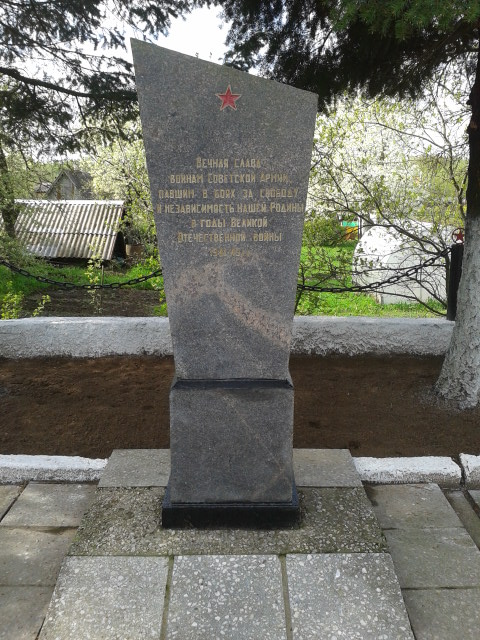 9. Карта расположения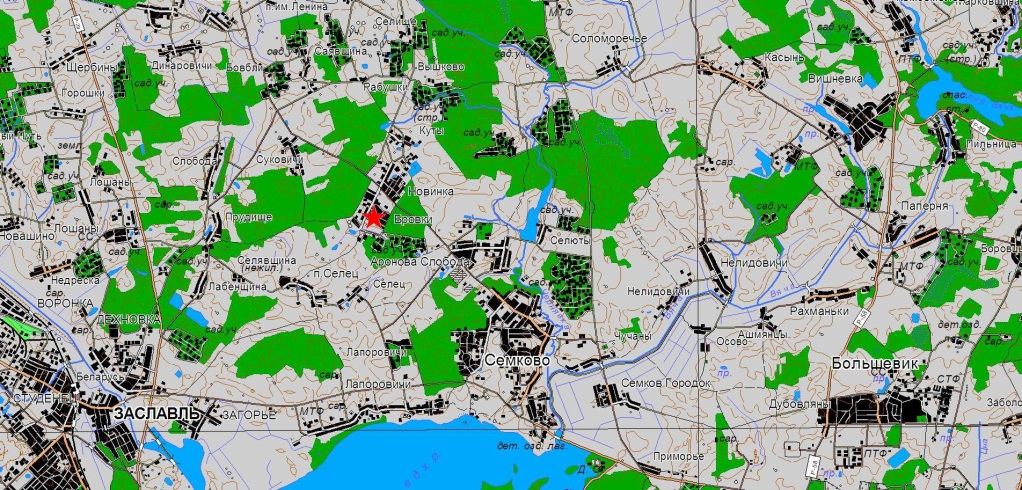 8. Фотоснимок захоронения9. Карта расположения